Math 1147Math 1143Math PreReqs for Chemistry degrees Last modified1 February 2022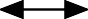 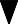 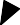 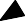 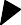 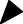 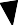 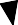 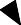 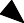 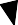 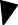 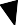 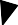 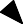 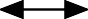 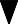 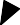 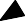 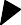 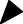 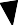 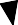 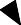 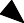 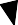 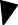 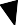 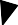 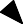 Chem 1111Math 1144Math 1170Math 1160Phys 1111Phys 2211Math 1175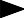 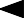 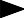 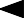 